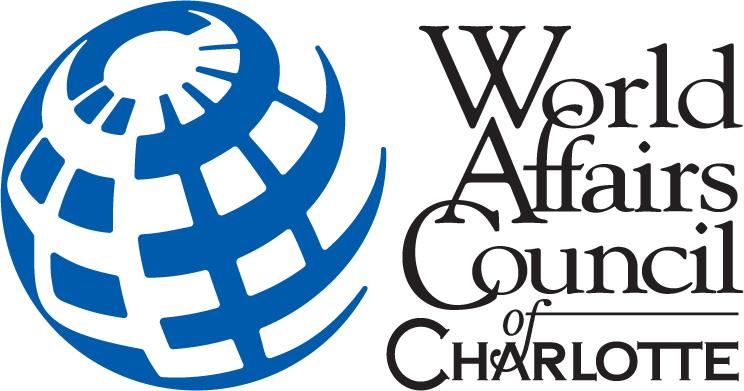 Sponsor a WACC Virtual Distinguished Speaker Series program!Presenting Sponsor - $500Exclusive naming sponsorship of the WACC Distinguished Speaker Series Program 10 reserved spots for company representatives to attend the programHigh viewership placement of company logo and sponsorship acknowledgment on website, social media feed, emails, and program video recordingSpecial multi-recognition of the sponsor during the virtual program by CEO of the World Affairs Council of CharlotteAn opening PowerPoint slide highlighting the company (shared screen: Zoom)Optional opportunity for a company representative to introduce the speaker Program Sponsor - $2505 reserved spots for company representatives to attend the programCompany logo and sponsorship acknowledgment on website, social media feed, emails, program PowerPoint, and video recordingRecognition of the sponsor during the virtual program by CEO of the World Affairs Council of CharlotteTo sponsor, email info@worldaffairscharlotte.org or call us at 704-687-7762